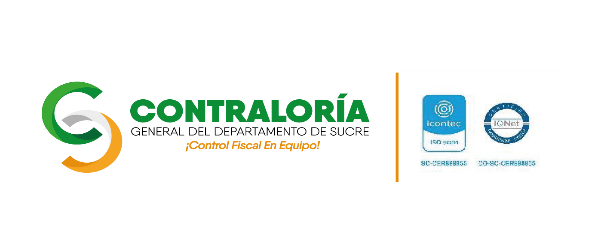 AUDIENCIA PUBLICAFECHA DE LA AUDIENCIA PUBLICA: 27 de marzo de 2023FECHA DE LA AUDIENCIA PUBLICA: 27 de marzo de 2023LUGAR DE LA AUDIENCIA: Auditorio Contraloría General del Departamento de                                       Sucre.LUGAR DE LA AUDIENCIA: Auditorio Contraloría General del Departamento de                                       Sucre.TEMA DE LA AUDIENCIA PÚBLICA: Rendición de Cuentas Contraloría General del Departamento de Sucre “Control Fiscal en Equipo” Año 2022 TEMA DE LA AUDIENCIA PÚBLICA: Rendición de Cuentas Contraloría General del Departamento de Sucre “Control Fiscal en Equipo” Año 2022 NOMBRE PARTICIPANTE:NOMBRE PARTICIPANTE:ENTIDAD:ENTIDAD:PREGUNTA:PREGUNTA: